.#31 Count Intro, start just before vocals 29 ish seconds, Track Length 4.03S1 Chasse R, Cross Rock, Chasse 1/4 L, Pivot 1/2 Chasse 1/4 R**R/S W/3 After Count 6.7 Here Becomes the first 8&1S2 Cross Rock, Cross Rock, Hinge 1/4 L Turn Touch, R Lock StepS3 L Lock, Step 1/2 Step L, Walk L.R L, R Lock Step ForwardS4 Press Sweep, Sailor 1/4 L, Step 1/4 Cross, 1/4, 1/2 StepS5 Step Touch, L Shuffle, Rock Replace Hinge 1/2 R , Shuffle Forward RS6 Rock 1/4 L, Cross Shuffle, Step Side, Slide R to L, Touch R To LThank you to Simon Ward for agreeing to let me Choreograph an Improver Dance to hisDance, Nothing To Hide July 2019.Contact: peterdavenport1927@gmail.comNothin To Hide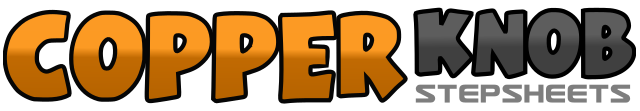 .......Count:48Wall:2Level:Improver / Intermediate Cha Cha style.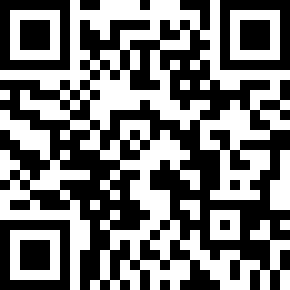 Choreographer:Peter Davenport (ES) - October 2019Peter Davenport (ES) - October 2019Peter Davenport (ES) - October 2019Peter Davenport (ES) - October 2019Peter Davenport (ES) - October 2019.Music:Ain't Nothing 'Bout You (with Brett Young) - Brooks & DunnAin't Nothing 'Bout You (with Brett Young) - Brooks & DunnAin't Nothing 'Bout You (with Brett Young) - Brooks & DunnAin't Nothing 'Bout You (with Brett Young) - Brooks & DunnAin't Nothing 'Bout You (with Brett Young) - Brooks & Dunn........8&1Chasse R, R.L.R                122.3Cross rock L over R, Recover on R            124&5Chasse 1/4 L, step L to L,               96.7Step forward on R, Pivot 1/2 L  (weight on L)         38&1Chasse 1/4 R R.L.R                122&3Cross rock L over R, Recover on R, Step L to L (quick rock step)     124&5Cross rock R over L, Recover on L, Step R to R (quick rock step)    126.7Hinge 1/4 L step L to L , Touch R to L (no weight on R)       98&1R lock step forward, R.L.R (diagonally R)          102&3Step L forward, Lock R behind L, Step L forward         74&5Step R forward, Pivot 1/2 L Step forward R (weight on R)      16.7&Walk forward L, Walk forward R, Quickly lock L behind R       18&1R lock step forward (come forward on R)          12.3Press L toe down, Recover on R, (whilst starting to sweep L round)    14&5Sailor 1/4 L                  96&7Step R forward, Pivot 1/4 L, Cross R over L          68&11/4 R step back on L, 1/2 R step forward on R, Step forward on L      32.3Step forward R, Touch L to R, (diagonally R)         34&5L Shuffle forward L.R.L               36.7&Rock forward R 6, Recover L 7, Hinge 1/2 R & (hitch R knee up ready for turn) 38&1R Shuffle forward, R.L.R              92&3Rock forward L, Recover on R, 1/4 L step L to L         64&5R cross shuffle, R.L.R               66.7&Step L to L 6,(long slide) Drag R to L 7, Touch R to L &       6